4. ZAVRŠNA PISMENA VJEŽBANa koordinatnom pravcu istakni točke P(─30), R(40), S(─25), T(50) i Z(15).U koordinatnoj ravnini nacrtaj trokut ABC ako je A(5, 8), B(─ 4,3) i C(5, 3). Izračunaj njegovu površinu, ako jedinična dužina ima duljinu 1 cm.Berbu grožđa u vinogradu 8 radnika obavi za 12 sati. Koliko bi radnika radeći istim tempom berbu obavilo za 4 sata?Koliko je posto od svih sudionika na školskom sportskom natjecanju bilo djevojčica, ako su sudjelovale 24 djevojčice i 96 dječaka?Izračunaj veličinu kuta pravilnog deveterokuta.Konstruiraj pravilni osmerokut koji je upisan u kružnicu radijusa 3 cm.Riješi sustav.            5(x + y) ─ 19 = 5 + 3 y + x                                          ─ 2x + 10y  + 16 = 12 + 2y + 2xU ispitu znanja iz matematike bilo je 13 zadataka iz aritmetike i geometrije. Luka je uspješno riješio 60% zadataka iz aritmetike i 1/3 svih zadataka iz geometrije. Ako je točno riješio 7 zadataka koliko je riješio zadataka iz aritmetike, a koliko iz geometrije?Izračunaj umnožak vrijednosti linearne funkcije y = ─ 4x + 3 za argumente 3,─ 4 i 5.     10.  Cijena brzojava određena je početnom cijenom od 2.40 kn i dodatnih 0.85 kuna za svaku riječ.   Napiši formulu linearne funkcije koja opisuje zavisnost cijene brzojava o broju poslanih riječi. Izračunaj koliko treba platiti brzojav sa 20 riječi.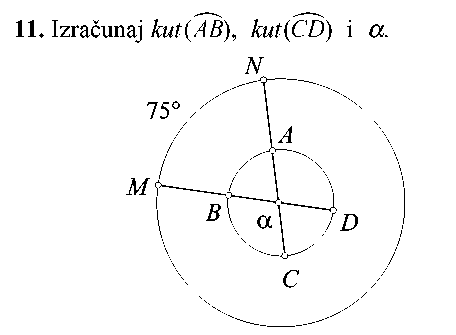 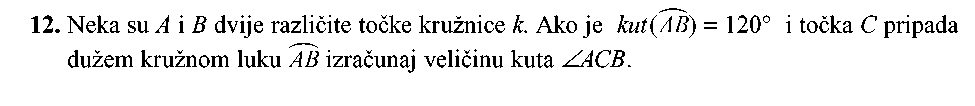 